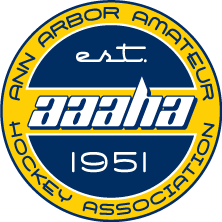 Ann Arbor Amateur Hockey AssociationHouse B- Draft RulesThese guidelines remain consistent with rules of the MAHA By-laws and USA Hockey rules and have been established to ensure a fair and equal distribution of talent within the House B Teams of AAAHA.  Evaluation skates shall be held to determine the skill set of individual players wishing to be placed on an AAAHA House B team.  Results of the evaluations shall be used for the assignment of teams and kept confidential.The draft of all house “B” teams shall be monitored by the Michigan Amateur Hockey Association.The Executive Director shall ensure adherence to the following rules:The Draft can only be held with the information gathered during House Evaluations:House Evaluations:For the current season, the registrations for each House B team are limited. The maximum number of players on each team shall be determined by the MAHA guidelines.  The association is proposing 2- 10U teams and 2- 12U teams and 2- 14U teams. All players in the association shall be eligible for house hockey provided they have completed at least one year of Learn To Play or other skating lessons. Players need to show enough ability such that their presence on the ice does not pose any undo physical risk to themselves or to others. In such cases, the House/Executive Director shall propose alternatives for consideration by the parent(s) or guardian, and with their agreement, remove the player from the draft. The safety of the player(s) on the ice is the AAAHA first responsibility.Evaluation skates are conducted within two weeks of the start of the season. Parents who cannot make it to the assigned weekend will contact the Executive Director to make arrangements to be evaluated.  Players shall attend all evaluation skates for their division.  Players unable to attend all evaluation skates must contact the AAAHA Executive Director to make alternative evaluation arrangements.Players must be registered and “members in good standing” prior to participating in evaluation skates. Upon registration at house evaluations, players shall be assigned unique evaluation number to be worn on their jersey during evaluation skates.Evaluators shall include 3 program specific coaches, and 3 non-program specific coaches when available.All Evaluators will use the same evaluation criteria and evaluate the players against the other players currently on the ice. Players will be graded on each criterion on a scale of 1-5, 5 being the highest skill level. On ice Coaches will be instructed what drills and criteria the players will be graded.During the evaluation skate, the evaluators will view the players being run through drills that match the specific criteria on the eval sheet, along with a short scrimmage to show “game play”.  Evaluation results from the draft sheets will be tallied, averaged and input into a spreadsheet using only the unique evaluation number as the key identifier for the Players.  Players who do not possess the skill sets required for their age division shall be flagged for placement into the instructional program for further development of their skills.  In such cases, the Executive Director shall propose alternatives for consideration by the parent(s) or guardian, and with their agreement, remove the player from the draft.If a coach’s child is not present for any of the evaluations, then that players will automatically receive the highest ranking, regardless of skill.Draft Meeting:The AAAHA draft shall be monitored by a member of the District Council of MAHA.The MAHA official shall meet with the Executive Director to implement the player draft for all divisions with more than one team.  Head Coaches for each team may attend the draft and offer suggestions for player placement.During the random assignment of players to the teams, players shall only be identified by their USA Hockey and evaluation number.Head Coaches are assigned to teams first. Their player will be assigned next.For each age group in each age division, players shall be force ranked by their composite score and USA Hockey number.  Moreover, the players shall be divided randomly into teams as close to equal strength as possible.All players will be drafted until all players are assigned to a team.Depending on the number of teams, the draft round will be such that they equal the number of teams.  If there are four (4) teams, then there shall be four (4) players assigned each round.After placement of the registered goalies, the top ranked player shall be assigned to Team-D, and then the order of team placement shall be reversed.  The second highest ranked player shall be assigned to Team-D, the third highest ranked player shall be assigned to Team-C, the fourth ranked to Team-B, and fifth ranked to Team-A.  The order of team placement shall be reversed again (starting with Team-A) and another round executed, until all the players are placed.  The draft shall continue with placement of the highest ranked players though the lowest. Every attempt should be made to have equal amounts of birth year players on each team. The process continues until all players are place on a team.  Players without a ranking will be drafted, with their birth year, in the order in which their registration was received. If registration does not allow for equal distribution of players by birth year, the Draft team will do their best to accommodate.Each Head Coach shall be allowed to protect a maximum of one (1) player and (1) team staff, (Manager or Assistant Coach) prior to the start of the player draft. This will be executed by trading players.Trading of players of the same year and similar skill level shall be allowed if agreed upon by the Executive Director. President and MAHA representative.   The draft is complete by giving each coach their team list and player contact information.The draft results will be saved in excel format.  A copy of the file shall be provided to the MAHA representative.     SPECIAL REQUESTSParental requests for a player to not play under a specific coach, or to be assigned to a specific team due to hardship or sibling reasons, must be submitted in writing by the parents(s) to the Executive Director prior to the draft.  Written requests must be available at the draft.  Requests will be considered but not guaranteed.Car pool requests will only be considered if a hardship if players live 25+ miles from the Ann Arbor Ice Cube.PLAY-UP REQUESTSPlay-up request will be handled in accordance with current AAAHA policy. Policy can be found on the AAAHA website.Revised 2/2019